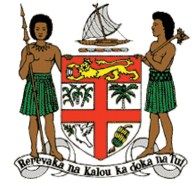 Commodore J. V. Bainimarama, CF(Mil), OSt.J, MSD, jssc, pscPrime Minister and Minister for Finance, Strategic Planning, National Development and Statistics, Public Service, Peoples Charter for Change and Progress, Information, iTaukei Affairs, Sugar Industry and Lands and Mineral ResourcesVOSA E NA DOLA NI HATUNAVUTU KINDERGARTENNavutu Kindergarten							Fri. 22nd Nov., 2013SIGATOKA								1330 HoursNa iLiuliu ni Kabani ni Paini e Viti;Na Qasenivuli Liu kei na Qasenivuli e na Hatunavutu Kindergarten;Kemuni na Lewenivanua e Navutu;Kemuni na Turaga kei na Marama;Kei Kemuni Ragone.Sa dua na ka na noqu marautaka na noqu mai tiko rawa e Navutu ni kua - me’u mai dolava na nodra vanua ni vuli na nomudou gone ka kilai me ‘Hatunavutu’ Kindergarten.O keda kece na lewenivanua e Viti eda vinakata me da solia vei ira na luveda na veika vinaka duadua, ia, e ka ni rarawa ni veika ka tu eke eliu e sega ni yacova na itagede eda vinakata.Era mai kerei au eso na marama mai Lomawai ke rawa ni’u cakava e dua na ka ena noqu itutu vaka Paraiminisita, me vakavinakataki kina na ituvaki a tu eke eliu. Au sa mani kerei iratou na Fiji Pine Limited me dua mai na nodratou veivuke ni ratou toka voleka eke.Au marautaka me’u tukuna ni veika eda mai raica ni kua e vua ni veivosaki oya.  Oya talega e dua na vuna au marautaka kina na noqu mai tiko ni kua meda marautaka vata na vua ni noda cakacaka vata.Au vakavinavinaka vakalevu ki na Fiji Pine Limited e na kena mai tara e dua na vanua ni vuli vinaka me baleti ira na gone ni Navutu. Sa na dua na tekitekivu vinaka ni kena vakarabailevutaki na nodra kilaka na nomuni gone.Ni sa na rogoca tiko na noqu dau tukuna tiko na yavu bibi me yaco o Viti me ra lewenivanua kilaka na lewena. Na kena itekitekivu sara ga oqo na kindergarten, oti sa qai dewa yani kina Primary kei na Secondary kei na vuli torocake. Na vuli e sega ni vakaiyalayala, eda na vuli tikoga e na veigauna kece veitalia na yabaki ni bula cava eda sa yacova. Oya na vuna e yaga kina vei keda na kena duri na Telecentres me dolava na sala ni veitaratara e na internet  ki na vuravura e na imatai ni gauna ki vei ira e levu na noda lewenivanua.Au kila ni o ni na duavata kei au, ni dodonu meda taura vakabibi na lewenivanua oqo na nodra vuli na noda gone muri vuli. Me ra vakarautaki vinaka kina, ni bera ni ra dewa yani kina Primary School. Na kena vinaka e na laki vakilai ni toso cake tiko na nodra vuli ki na Secondary kei na vuli torocake.E na ituvatuva vakailavo ni 2014, me vaka oni kila, au sa kacivaka kina ni icurucuru ni vuli se tutition fees e na sega ni saumi e Viti, e na isevu ni gauna, oya me tekivu e na 2014. E sa cakacakataka tiko na Matanitu na kena matailalai tale eso me rawa ni lako vata kei na itekivu ni vuli e na i ka 21 ni Janueri.Ia, keitou sa cakacakataka tiko e na gauna oqo e dua na ituvatuva me rawa ni soli talega kina na vuli wale vei ira na vei koronivuli ni murivuli e na taudaku ni Matanitu. E na vula ka tu mai, keitou  na vakadikeva tiko kina na veika era gadreva na vei koronivuli ni murivuli kece e Viti, me rawa ni tekivutaki kina e na 2015 na kena sega ni saumi na icurucuru ni gone e na veikoronivuli vaka oqo e Viti.O koya gona, na veika oni mai raica e Navutu ni kua, sa ikoya na veika e gadreva na noqu Matanitu me na yaco e na veivanua kece e Viti. Me ra tekivutaki vinaka na noda gone e na gaunisala balavu ni bula ka na laki vinaka kina na nodra veisiga ni mataka ka vinaka talega kina o Viti ni mataka.Sa dodonu mo ni dokadokataka na lewenivanua e Navutu ni sana daumaka cake na nodra vuli na luvemuni. Sa dodonu kina me da vakavoutaka na noda veitokoni ki vei ira kece na gone murivuli e Viti, me ra ciqoma talega na veivakatorocaketaki vinaka e na vica na vula sa tu mai liu.Oqo e dua na veiwekani vinaka kei na cakacaka vata ni lewenivanua e Navutu kei na Fiji Pine Limited. Ni kila ni ratou lisi tiko e na qele ni iTaukei ka sa dua tale oqo na veiwekani vou  ni cakacaka vata me vinaka kina veikeda kece na lewenivanua e Viti.Au tarura na gauna noqo me’u vakavinavinakataka na Fiji Pine Limited kei na kena iLiuliu o Faiz Khan e na nona vakarautaka e 18 na udolu na dola me vakavinakataki kina na nodra vanua ni vuli na murivuli oqo.Oqo e dua vei ira na ikuri ni veivuke sa qarava voli mai na Fiji Pine Limited ki na lewenivanua e Viti me laveta kina na itagede ni bula ni lewenivanua e na taudaku ni koro vakavalagi. Oqo e sa ikuri ni 1 na milioni na dola na ilavo ni veivakatorocaketaki sa sauma oti.Au marautaka talega ni sa mana na veiveisau e mai cakava e na Fiji Pine Limited na noqu Matanitu, ka sa laki vinaka cake kina nona rawaka vakailavo ka drodro sobu yani ki na lewenivanua na kena vinaka.Me yacova mai na  2010 sa mai vakalusia kina na Fiji Pine Limited e 130 na milioni na dola na ivakacavacava. E na yabaki oqo e rawata kina na kabani e 3 na milioni na dola na tubu ni bera ni musu na ivakacavacava. Ia, na tubu e rau rawata na kabani cokovata ni Fiji Pine oya na Tropik Wood kei na Fiji Forest Industries, e sa yacova yani na 15 na milioni na dola.Au marautaka ni veiveisau keitou mai vakayacora e sa na rawa kina ni laki vakilai na tubu ni vei kabani vakaoqo ki na noda vei tikotiko, me vaka na kena oqo.E ivakaraitaki tikoga ni dei tiko na noqu Matanitu me raica ni vei kabani e na noda vanua era yacova na tagede uasivi duadua, ka ni na laki yaga talega ki na lewenivanua.Au kila ni o ni na duavata kei au kei ira kece na lewenivanua e  Viti e na noda vakavinavinaka vua na iLiuliu ni kabani e na nona cakacaka vakaukauwa kei na yalodina kei kemuni kece na cakacaka e na kabani. Vei kemuni vakayadua na cakacaka e na kabani na Fiji Pine Limited, vinaka vakalevu na cakacaka e na yalo dina.Au sa uqeti keumuni na veikabani ni Matanitu kei kemuni na vei itikotiko, mo ni tomana tiko na cakacaka vata baleta ni sega walega ni na vinaka vei kemuni, e na vinaka talega vei Viti raraba.Kemuni na Turaga kei na Marama, e daidai, e da mai vakanamata kece kina na lewenivanua e Viti kina dua na Kindergarten lailai, e na dua na koro lailai e Nadroga, me tiki ni noda raiyawa, me vinaka kina na noda vanua.Me dua na mataka e vinaka kece vei keda na lewenivanua o Viti, ka da vakaivotavota kece kina ka sega ni dua e vakavo.E da duavata tiko ki na dua na Viti vou, e dua na Viti e uasivi cake, e dua na Viti era vakila na luveda gone lalai sara ni koto kina e dua na nodra vunilagi vinaka ni veisiga ni mataka. Ni ra tubu cake era na dau vakaliuci Viti, ka ra na dau vinakata me vinaka tikoga o Viti vei ira kei ira na nodra kawa mai muri.Vinaka vakalevu. ___________________